                                     Freedom Stars Sports InformationCoaches:Schedules and coach contact information can be found on the school website http://freedommiddle.fssd.org/ under “Athletics”. If your student might consider trying out for one or more sports next school year, parents and athletes will have to complete all required forms online through Final Forms. You should have received an email regarding how to do this in February. If not, please contact Adam Demonbreun or Jackie Johnson.All athletes must have an updated athletic physical on file at the school to try out. Once this has been turned into the school, it will be documented on Final Forms with the expiration date. All physicals are good for one calendar year.Follow us on Twitter and Instagram:@fssdFMSsports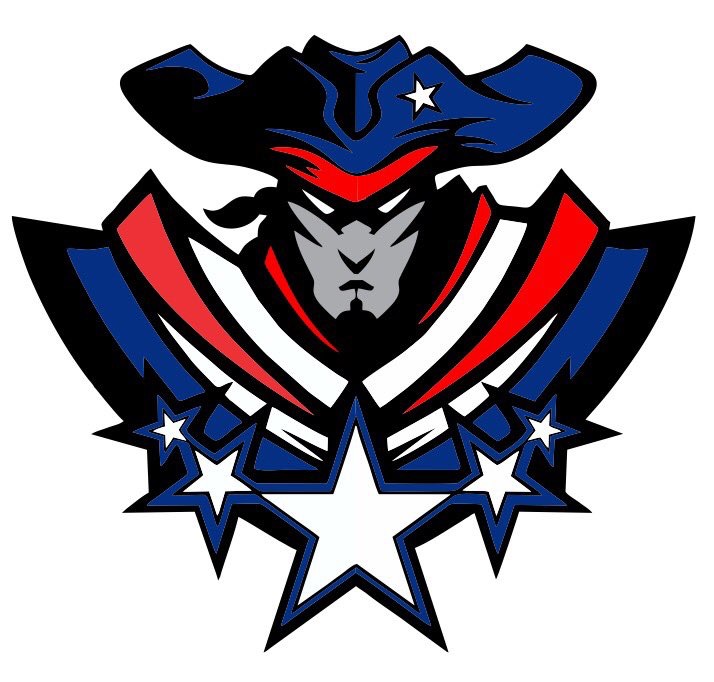 BoysGirlsBaseball (spring) – Bret BurgessBasketball (winter) – Brian Carter/ Kelvin AlfordBasketball (winter) – Jamal Hughes/ DeShaun SmithCheerleading (for football and basketball) – Jennifer Hacker/Olivia OwensCross Country (early fall) – Elisa BaughmanCross Country (early fall) – Elisa BaughmanFootball (early fall) – Bernard JonesDance Team (winter) – Christy OverallGolf (early fall) – Bret BurgessGolf (early fall) – Bret BurgessSoccer (late fall) –Hollie Osteen/Matt SmithSoccer (late fall) - Brian Carter/Lance RalstonTennis – Dr. Tracy WallsSoftball (spring) – Randy StevensTrack (spring) – Bernard JonesTennis (early fall) – Dr. Tracy WallsWrestling (late fall) – Randy StevensTrack (spring) – Bernard JonesVolleyball (early fall) – Jackie Johnson